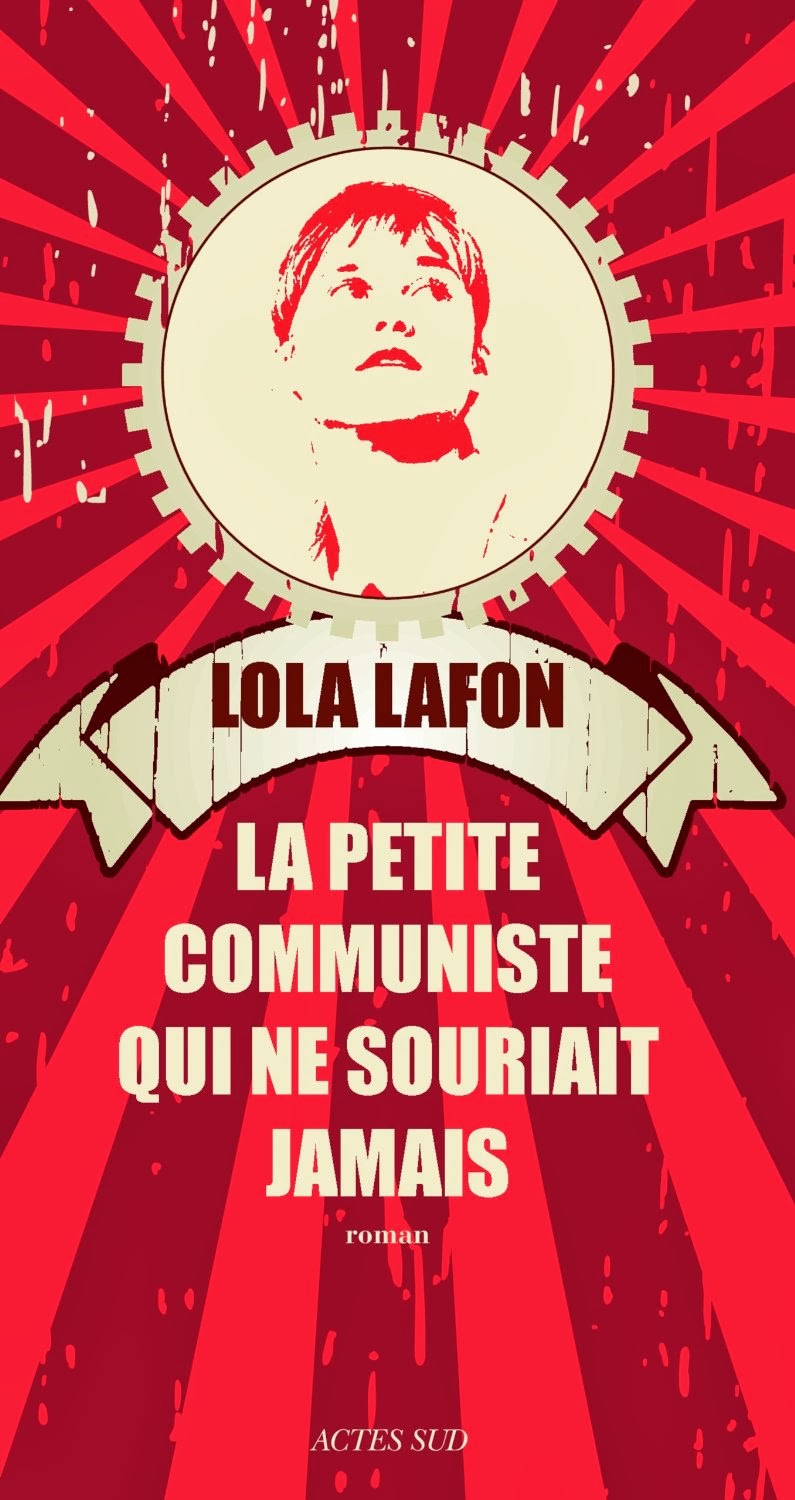 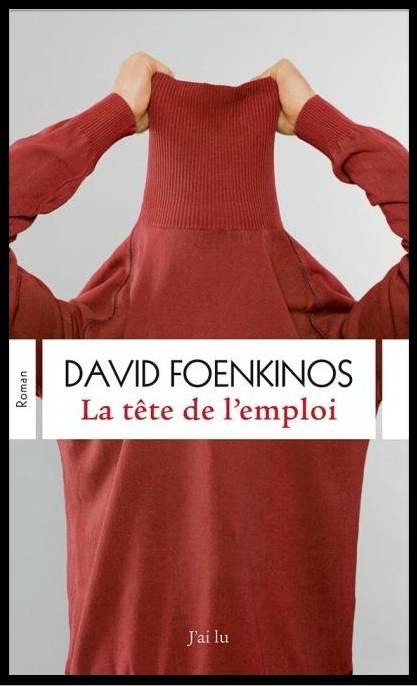 Nom de l’élève : ______________________________________________________Résultat : ________  /100RÉPONSES ATTENDUESFormulez vos réponses en rédigeant des phrases complètes et prévoyez, s’il y a lieu, des paragraphes.L’évaluation des réponses portera sur la pertinence et la justification des éléments présentés et non sur leur quantité. Notez que la qualité de la langue écrite sera aussi prise en compte dans l’évaluation.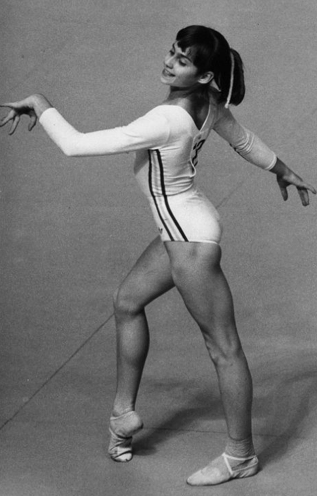 Voici la grille d’évaluation utilisée pour chacune des réponses que vous donnerez!1. Cerner le contenu de la critique 1 :                               La petite communiste qui ne souriait jamais : récit de haute voltige      /20Dégagez le point de vue exprimé par l’auteur dans sa critique et relevez les principaux arguments qui soutiennent son opinion. Justifiez chaque argument relevé par au moins un exemple issu du texte.________________________________________________________________________________________________________________________________________________________________________________________________________________________________________________________________________________________________________________________________________________________________________________________________________________________________________________________________________________________________________________________________________________________________________________________________________________________________________________________________________________________________________________________________________________________________________________________________________________________________________________________________________________________________________________________________________________________________________________________________________________________________________________2. Cerner le contenu de la critique 2 :                                        La tête de l’emploi : un pur divertissement      /20   Dégagez le point de vue exprimé par l’auteur dans sa critique et relevez les principaux arguments qui soutiennent son opinion. Justifiez chaque argument relevé par au moins un exemple issu du texte.________________________________________________________________________________________________________________________________________________________________________________________________________________________________________________________________________________________________________________________________________________________________________________________________________________________________________________________________________________________________________________________________________________________________________________________________________________________________________________________________________________________________________________________________________________________________________________________________________________________________________________________________________________________________________________________________________________________________________________________________________________________________________________________________________________________________________________________3. Interpréter les textes      /20 (10 points pour chacune des deux parties)En vous appuyant sur votre compréhension des deux textes lus, répondez aux questions suivantes. Justifiez vos réponses en vous appuyant sur une explication logique ou sur des éléments issus du texte.a) Comment interprétez-vous le titre du roman de  Lola Lafon :                                                                    La petite communiste qui ne souriait jamais ?      /10________________________________________________________________________________________________________________________________________________________________________________________________________________________________________________________________________________________________________________________________________________________________________________________________b) Quelle signification peut-on donner aux mots soulignés dans la phrase suivante : « Sans aller jusqu’à gâcher notre plaisir, la surexploitation de l’effet domino diminue grandement la surprise. » (critique 2, lignes 5 et 6)?      /10________________________________________________________________________________________________________________________________________________________________________________________________________________________________________________________________________________________________________________________________________________________________________________________________________________________________________________________________________________________________4. Réagir aux textes      /20Les critiques littéraires ont généralement pour but d’inciter le lecteur à lire le roman critiqué ou de l’en dissuader. À partir de vos goûts, de vos champs d’intérêt et des impressions suscitées par la lecture de la première critique, dites si vous avez envie ou non de lire le roman dont il est question, soit La petite communiste qui ne souriait jamais. Justifiez votre réaction en vous appuyant sur des éléments issus du texte. ________________________________________________________________________________________________________________________________________________________________________________________________________________________________________________________________________________________________________________________________________________________________________________________________________________________________________________________________________________________________________________________________________________________________________________________________________________________________________________________________________________________________________________________________________________________________________________________________________________________________________________________________________________________________________________________________________________5. Porter un jugement critique      /20La deuxième critique que vous avez lue vous a permis de découvrir le roman de la francophonie La tête de l’emploi et de vous forger une opinion sur le contenu. Vous formulez maintenant un jugement sur cette critique.Dans un court texte, présentez votre jugement et justifiez-le en vous appuyant sur au moins deux des critères suivants et sur des exemples issus de la critique : ____________________________________________________________________________________________________________________________________________________________________________________________________________________________________________________________________________________________________________________________________________________________________________________________________________________________________________________________________________________________________________________________________________________________________________________________________________________________________________________________________________________________________________________________________________________________________________________________________________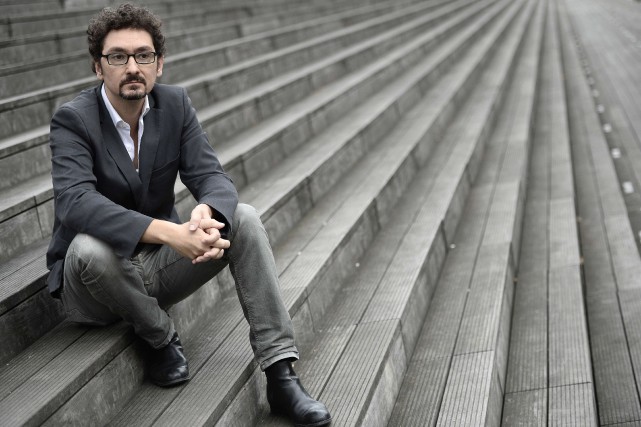 GRILLE D’ÉVALUATION POUR CHACUNE DES RÉPONSE GRILLE D’ÉVALUATION POUR CHACUNE DES RÉPONSE GRILLE D’ÉVALUATION POUR CHACUNE DES RÉPONSE COMPRÉHENSIONL’élève cerne le point de vue exprimé dans la critique en s’appuyant sur des éléments bien choisis.    /8INTERPRÉTATIONL’élève donne une interprétation bien fondée du texte lu.      /4RÉACTIONL’élève exprime une réaction bien appuyée et le fait de façon élaborée.   /3JUGEMENT CRITIQUEL’élève formule un jugement critique bien fondé et le fait de façon élaborée. /3QUALITÉDE LA LANGUESyntaxe et ponctuation, orthographe lexicale et grammaticale   /2                         TOTAL                         TOTAL /20